БЛАГОВЕЩЕНСКАЯ ГОРОДСКАЯ ДУМА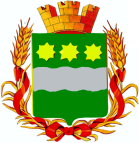 Амурской области(шестой созыв)РЕШЕНИЕ30.10.2014						                                                     № 3/20г. БлаговещенскРассмотрев проект решения Благовещенской городской Думы «Об утверждении Положения о помощнике депутата Благовещенской городской Думы», на основании статьи 20 Устава муниципального образования города Благовещенска и части 2 статьи 8 Регламента Благовещенской городской Думы, учитывая заключение комитета Благовещенской городской Думы по местному самоуправлению, Благовещенская городская Дума решила:Утвердить прилагаемое Положение о помощнике депутата Благовещенской городской Думы.Признать утратившими силу:решение городской Думы города Благовещенска от 25.12.1997 № 115 «Об утверждении Положения «О помощнике депутата городской Думы города Благовещенска»;решение Благовещенской городской Думы от 02.10.2008 № 46/124 «О внесении изменений в решение Думы города Благовещенска от 25.12.1997 № 115 «Об утверждении Положения о помощнике депутата городской Думы города Благовещенска».Настоящее решение вступает в силу со дня его принятия.Председатель Благовещенской            городской Думы                                                                               В.А. КобелевПриложение к решению Благовещенской городской Думыот 30.10.2014 № 3/20ПОЛОЖЕНИЕ О ПОМОЩНИКЕ ДЕПУТАТА БЛАГОВЕЩЕНСКОЙ ГОРОДСКОЙ ДУМЫ1. Общие положенияНастоящее Положение определяет правовой статус, условия и порядок деятельности помощника депутата Благовещенской городской Думы  (далее - помощник депутата).2. Помощником депутата является гражданин Российской Федерации, достигший восемнадцатилетнего возраста, оказывающий депутату Благовещенской городской Думы информационно-аналитическую, консультативную, организационно-техническую, юридическую и иную помощь в осуществлении депутатских полномочий, а также обеспечивающий связь с жителями избирательного округа и осуществляющий свои полномочия на общественных началах.3. Депутат Благовещенской городской Думы (далее - депутат) для осуществления своих полномочий вправе иметь до трех помощников.4. В своей деятельности помощник депутата руководствуется Конституцией Российской Федерации, законодательством Российской Федерации, Амурской области, Уставом муниципального образования города Благовещенска, иными правовыми актами органов местного самоуправления и настоящим Положением.5. Руководство деятельностью помощника депутата осуществляется непосредственно депутатом, который определяет перечень обязанностей каждого помощника с учетом требований настоящего Положения. 2. Порядок оформления и основания прекращения деятельности помощника депутата1. Оформление помощника депутата производится на основании заявления депутата по форме, согласно приложению № 1 к настоящему Положению.Одновременно с заявлением в аппарат Благовещенской городской Думы предоставляются следующие документы и материалы:1) заявление лица о назначении помощником депутата на имя депутата;2) копия документа, удостоверяющего личность помощника депутата;3) две фотографии размером 3 x 4.2. Деятельность помощника депутата осуществляется после выдачи удостоверения помощника депутата (далее - удостоверение). Удостоверение является официальным документом, подтверждающим его статус.3. Оформление, выдача и учет удостоверений производится аппаратом Благовещенской городской Думы.На каждого помощника депутата аппаратом Благовещенской городской Думы ведется карточка персонального учета по форме, согласно приложению № 2 к настоящему Положению.4. Деятельность помощника депутата прекращается при прекращении полномочий депутата, в случае смерти помощника депутата, объявления его умершим, признания безвестно отсутствующим, недееспособным или ограниченно дееспособным, а также по заявлению депутата, помощником которого он является, поданному на имя председателя Благовещенской городской Думы, по собственному желанию помощника депутата, оформленному в виде заявления на имя депутата.5. При прекращении деятельности помощника депутата удостоверение считается недействительным и подлежит возврату в аппарат Благовещенской городской Думы в 10-дневный срок.6. В случае утраты (порчи) удостоверения на основании заявления депутата о выдаче нового удостоверения, содержащего причину утраты (порчи), помощнику депутата оформляется и выдается новое удостоверение.3. Права и обязанности помощника депутата1. Помощник депутата оказывает организационно-техническую, консультативную, аналитическую и иную помощь депутату при осуществлении им депутатских полномочий.2. Помощник депутата при осуществлении своей деятельности имеет право:1) на прием должностными лицами органов местного самоуправления города Благовещенска, муниципальных предприятий и учреждений, организаций, общественных объединений, расположенных на территории  города Благовещенска по вопросам, связанным с осуществлением депутатом своих полномочий;2) передавать в органы местного самоуправления городского округа обращения и иные документы, подписанные депутатом;3) получать затребованные депутатом в органах местного самоуправления города Благовещенска, общественных объединениях, предприятиях, учреждениях, организациях документы, а также информационные, справочные и иные материалы, необходимые депутату для осуществления депутатских полномочий;4) осуществлять сбор информации, необходимой для работы депутата;5) присутствовать по поручению депутата на публичных и депутатских слушаниях, а также на собраниях, конференциях граждан, проводимых на территории избирательного округа;6) получать адресованную депутату корреспонденцию;7) выполнять иные поручения депутата, соответствующие требованиям настоящего Положения и не противоречащие действующему законодательству.3. Перечень обязанностей помощника депутата определяется каждым депутатом самостоятельно.К обязанностям помощника депутата могут быть отнесены:1) организация приема депутатом избирателей, ведение записи на прием к депутату;2) организация встреч депутата с жителями соответствующего избирательного округа;3) регистрация, предварительное рассмотрение, учет и хранение обращений, поступивших от жителей избирательного округа, представление их депутату, подготовка письменных ответов о результатах рассмотрения обращений;4) содействие депутату в изучении общественного мнения, потребностей и вопросов жителей избирательного округа, помощь в подготовке отчета депутата перед избирателями;5) подготовка аналитических, информационных, справочных и других материалов, необходимых депутату для участия в заседаниях Благовещенской городской Думы, комитетов, комиссий, рабочих групп, иных органов, создаваемых Благовещенской городской Думой, публичных и депутатских слушаниях;6) ведение делопроизводства депутата;7) ведение разъяснительной работы среди жителей избирательного округа по вопросам местного значения городского округа.4. Помощник депутата не вправе;1) заменять депутата в осуществлении им своих депутатских полномочий, в том числе:от имени депутата участвовать в заседаниях Благовещенской городской Думы, комитетах, комиссий, рабочих групп, иных органов, создаваемых Благовещенской городской Думой;подписывать от имени депутата обращения, запросы, ответы на обращения, иные документы;выступать от имени депутата без соответствующего поручения, перед избирателями, в средствах массовой информации, в отношениях с органами местного самоуправления, общественными организациями;2) использовать статус помощника депутата в личных целях, а также в целях, отличных от интересов депутата и его избирателей;3) использовать в личных целях средства материально-технического и информационного обеспечения, предоставленные ему депутатом;4) разглашать информацию, составляющую государственную, коммерческую или служебную тайну, а также сведения, составляющие тайну личной жизни депутата, избирателя или иного лица, ставшие известными ему в связи с осуществлением своей деятельности.5. Помощник депутата несет ответственность перед депутатом за выполнение своих обязанностей и поручений депутата.Приложение № 1к Положению Председателю Благовещенской городской Думы__________________________ЗАЯВЛЕНИЕПрошу оформить моим помощником __________________________________________________________________________________________________(Ф.И.О. помощника депутата)Сведения о помощнике:Дата рождения_______________________________________________________Гражданство _________________________________________________________Место жительства ____________________________________________________Образование (специальность, квалификация, ученое звание) ____________________________________________________________________________________Место работы, должность, телефон______________________________________Депутат Благовещенской городской  Думы ___________________    ___________________                                                                                                                                          (подпись)                              (расшифровка подписи)«____» ___________ 20___ г.Согласен, достоверность указанных в заявлении сведений подтверждаю.«____» __________ 20___ г._________________    ___________________                                                            (подпись)                          (расшифровка подписи)Приложение № 2к Положению                                                                   ┌───────┐                                                                  │ Место │                                                                  │  для  │                                                                  │ фото  │                                                                  └───────┘КАРТОЧКА  персонального  учета  помощника депутата Благовещенской городской Думы ______________________________________________________(ФИО депутата Благовещенской городской Думы)Даю свое согласие на обработку моих персональных данных.«___» ________ 20 __ г. __________________   __________________________  (дата заполнения)                           (подпись)                                (расшифровка подписи)1ФИО2Число, месяц, год рождения,место рождения (село, деревня, город, район, область, край, республика)3Гражданство (если изменяли, то укажите, когда и по какой причине)4Образование (когда и какие учебные заведения окончил)Специальность по дипломуКвалификация по диплому5Место работы, должность6 Домашний адрес (регистрация по месту проживания)7Электронный адрес8Паспортные данные (номер, дата выдачи, наименование органа выдавшего паспорт)9Телефон (рабочий, домашний, мобильный) 